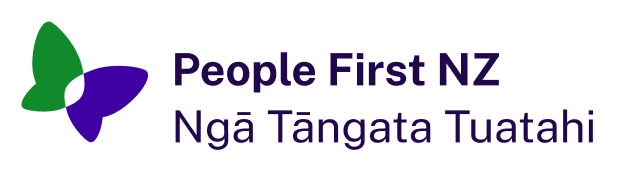 Local Group AssistantManawatūPart-time role – 8 hours a monthAre you interested in self-advocacy for people with a learning (intellectual) disability?People First Manawatū is looking for an assistant to work alongside people with learning disability to: hold monthly meetings in Palmerston Northperform the functions of a committeeencourage learning about self-advocacyassist members to represent their peers in community forumspromote the local group within the community.With your assistance, members will be able to: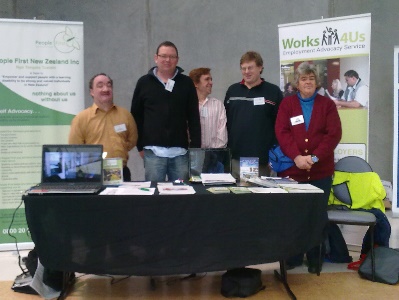 gain self-determinationadvocate for themselvesdevelop leadership skillsget involved in their communitybe a contributing member of New Zealand society.For more information and to applyContact Elizabeth Bennett, Central Region Coordinator: elizabethbennett@peoplefirst.org.nzThe job description is online at: 
http://www.peoplefirst.org.nz under Join UsApplications close: Monday 15th May 2023